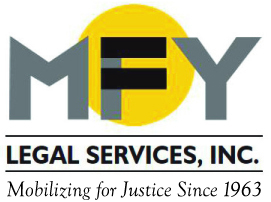 UpdateJuly 2015Recent Successes . . .Tenant Restored to Now-Occupied Apartment after Five-Year BattleMFY Attorney Tanya Kessler won the restoration of a west side tenant to his now-occupied apartment five years after his landlord evicted him on a bogus subletting charge. While incarcerated, he tried to appear to defend himself but the Housing Court judge defaulted him. Upon his release in 2012, after which he filed an order to show cause, MFY took the case, vacating the default judgment in 2013 and the winning an appeal in 2014.  In 2015 MFY prevailed on a motion to dismiss the eviction case and restore the tenant to his apartment. Read the decision here .NYS Court of Appeals Issues Decision in Accordance with MFY Amicus Brief on Curbing Abusive Debt Collectors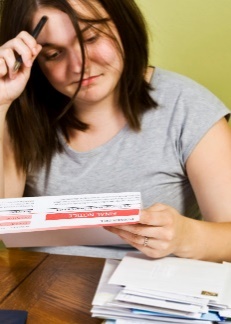 In 2013 MFY submitted an amicus brief on behalf of 17 consumer advocates and organizations arguing that the city's law requiring debt collectors to be licensed by the Department Consumer Affairs should apply to attorneys as well as non-attorneys.  The Court agreed, finding that there was no conflict between the City's law and the State's authority to regulate attorneys.MFY in the News . . .City & State examines the long-term issues surrounding three-quarter houses and quotes MFY Attorney Tanya Kessler:  Long-Term Solutions to Three-Quarter Houses
MFY continues its advocacy for elderly residents: Judge Rules Seniors in Prospect Park Residence Can Have Their Day in CourtHundreds of three-quarter house residents may lose their housing: Major Chain of NYC Three-Quarter Houses in Financial Ruin
City Council funding helps MFY:  $40K in Council Funding Earmarked to Prevent Tenant Harassment on Upper West Side